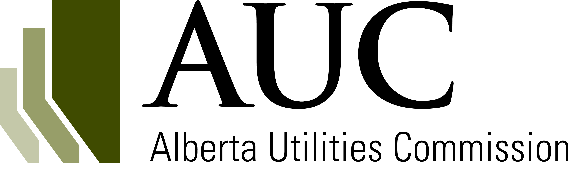 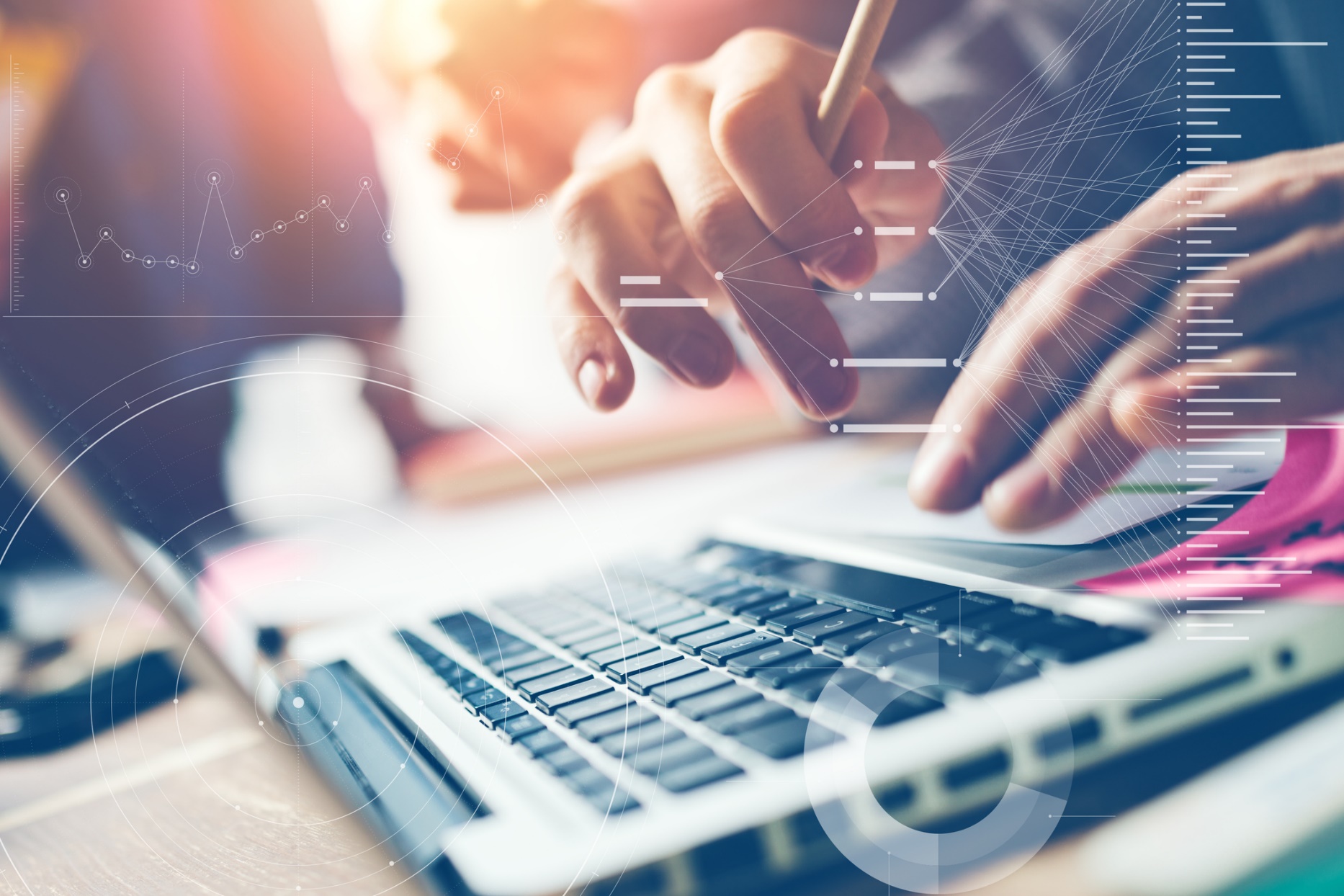 Date: 							Applicant reference:When complete, save a copy of this form as a PDF file and submit the file to the AUC through the eFiling System.IdentificationCompany name:Name, position and contact information of applicant contact:Project details This application is for:Generation connection               Non-distribution facility owner load Project written description, including the need, nature and extent of the project and the Alberta Electric System Operator’s (AESO) preferred option:Applicable ratings/capability of any proposed major elements:Proposed in-service date: Cost estimate for the preferred option for the project is attached.Yes         No Technical considerationsSingle line diagram(s) of the proposed development and study area is attached.Yes         No The AESO has conducted appropriate studies and considers that the project will not result in adverse impacts to the Alberta Interconnected Electric System.Yes         No List any new or exacerbated Category B system impacts that occur as a result of the project and provide a description of how they will be addressed (e.g. description of remedial action schemes that will be used):Briefly describe any alternatives to the AESO’s preferred option that the AESO considered and why they were ruled out:Participant involvement requirementsNotification requirements have been met and there are no unresolved objections. Yes         No Environmental requirementsThe AESO does not anticipate significant environmental effects as a result of the project.Yes         No Other considerationsIf you answered no to any of the questions above, please explain:The project raises issues not addressed by the preceding questions.Yes         No If yes, please explain: